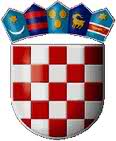     REPUBLIKA HRVATSKA  VARAŽDINSKA ŽUPANIJA      OPĆINA SVETI ILIJA            Općinsko vijećeKLASA: 400-06/18-03/01                                                                         URBROJ: 2186/08-18-01Sveti Ilija, 11.12.2018.							       Na temelju članka 7., stavak 2. Zakona o financiranju političkih aktivnosti i izborne promidžbe („Narodne novine“ broj 24/11, 61/11, 27/13, 02/14 – Odluka Ustavnog suda Republike Hrvatske, 96/16 i 70/17) i članka 30. Statuta Općine Sveti Ilija („Službeni vjesnik Varaždinske županije“, broj 5/18), Općinsko vijeće Općine Sveti Ilija na  svojoj 12. sjednici održanoj 11.12.2018. donosiOdluku o raspodjeli sredstava za redovito financiranje političkih stranaka iz Proračuna Općine Sveti Ilija u 2019. godiniČlanak 1.Ovom se Odlukom uređuje način i uvjeti redovitog financiranja političkih stranaka Općine Sveti Ilija iz Proračuna Općine Sveti Ilija za razdoblje od 01. siječnja 2019. godine do 31. prosinca 2019. godine.Članak 2.Proračunom Općine Sveti Ilija za razdoblje od 01. siječnja 2019. do 31. prosinca 2019. godine za djelatnost političkih stranaka iz članka 1. ove Odluke osiguran je iznos od 19.950,00 kuna.Članak 3.Pravo na financiranje iz sredstava Proračuna Općine Sveti Ilija imaju političke stranke koje imaju članove u Općinskom vijeću Općine Sveti Ilija.Članak 4.Sredstva iz članka 2. ove Odluke raspoređuju se na način da se utvrdi jednaki iznos sredstava za svakog člana u predstavničkom tijelu Općine Sveti Ilija, tako da pojedinoj političkoj stranci pripadaju sredstva razmjerno broju članova u trenutku konstituiranja predstavničkog vijeća.Za svakog izabranog člana predstavničkog tijela Općine Sveti Ilija podzastupljenog spola, političkim strankama pripada i pravo na naknadu u visini od 10% iznosa predviđenog po svakom članu predstavničkog tijela Općine Sveti Ilija, a određenog u članku 5. ove Odluke.Članak 5.U razdoblju od 01. siječnja 2019. godine do 31. prosinca 2019. godine, sukladno osiguranim sredstvima, utvrđuje se iznos od 1.500,00 kuna po članu predstavničkog tijela Općine Sveti Ilija.Članak 6.S obzirom na broj članova u predstavničkom tijelu Općine Sveti Ilija, političkim strankama pripadaju sredstva u sljedećim iznosima:Članak 7.Raspoređena sredstva iz članka 6. ove Odluke Jedinstveni upravni odjel doznačiti će na žiro račun političke stranke.Članak 8.Ova Odluka stupa na snagu osmog dana od dana objave u „Službenom vjesniku Varaždinske županije“.Predsjednik Općinskog vijećaZdravko Ostroški, dipl. ing.Naziv političke strankeBroj vijećnikaIznos u kunamaHrvatska demokratska zajednica- HDZ812.300,00Hrvatska seljačka stranka- HSS23.000,00Hrvatska narodna stranka- HNS23.000,00Socijaldemokratska partija- SDP11.650,00